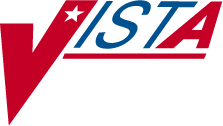 PHARMACY DATA MANAGEMENTTECHNICAL MANUAL/ SECURITY GUIDEVersion 1.0September 1997(Revised August 2009)Department of Veterans Affairs Office of Enterprise Development  Revision History	Each time this manual is updated, the Title Page lists the new revised date and this page describes the changes. If the Revised Pages column lists “All,” replace the existing manual with the reissued manual. If the Revised Pages column lists individual entries (e.g., 25, 32), either update the existing manual with the Change Pages Document or print the entire new manual.The following option was retrieved from VA FileMan and reflects the new option added to PDM following the installation of PSS*1*140.DateRevised PagesPatch NumberDescription08/0924fPSS*1*140Added new option Default Med Route OI Rpt [PSS DEF MED ROUTE OI RPT].REDACTED02/09i-ii, 24b-f, 25, 29-31b,48-52, 55-58PSS*1*129Pharmacy Re-Engineering (PRE) V.0.5 Pre-Release. Restructured main PSS MGR menu and added new Enhanced Order Checks Setup Menu. Described files, fields, options and routines added/modified as part of this project.REDACTED08/08iii, 25, 33-34PSS*1*94Added Medication Routes and Administration Scheduling sections. Added PSSSCHED routine.REDACTED10/06i, ii, 25PSS*1*112Pharmacy Re-Engineering (PRE) Encapsulation Cycle II project. Added routines PSS55MIS and PSS50TMP to the Routine List.REDACTED09/06i, ii, 25PSS*1*108Pharmacy Re-Engineering (PRE) Encapsulation Cycle II project. Added routine PSS551 to the Routine List.REDACTED04/06i, 25PSS*1*90HIPAA NCPDP Global project. Added routines PSSDAWUT and PSSNDCUT to the Routine List. REDACTED04/06i, ii, 25PSS*1*106Pharmacy Re-Engineering (PRE) Encapsulation Cycle II project. Added routine PSS781 to the Routine List.REDACTED11/05i, ii, 25PSS*1*101Pharmacy Re-Engineering (PRE) Encapsulation Cycle II project. Added routines PSS55 and PSS59P7 to the Routine List.REDACTED03/05i, ii, 24a, 25, 29-31, 48PSS*1*87Laser Labels Phase II project. Added Warning Builder and Warning Mapping options descriptions and updated the menu options. Added four new routines to the routine list. Cleaned up misspelled words and such on many pages. REDACTED10/04i., 25, 33PSS*1*85Added routines and a reference to the Pharmacy Re- Engineering (PRE) Application Program Interface (API) Manual created for the Pharmacy Re-Engineering (PRE) project Encapsulation cycle 1.DateRevised PagesPatch NumberDescription10/04i, 24a, 25, 29-31, 32d-h, 48,53PSS*1*82Updated the option description to include Send Entire Drug File to External Interface [PSS MASTER FILE ALL] option. Added new master file update information to the “HL7 Messaging with an External System” section. Updated routine list to include PSSMSTR. Updated the web address for the VistA Documentation Library (VDL).07/03i, 25, 31, 48PSS*1*61Updated routine list to four new add PKI routines. Added new Controlled Substances/PKI Reports [PSS/PKI REPORTS] menu and four associated report options to the Pharmacy Data Management [PSS MGR] menu.04/03i, 5, 8, 29, 35,48PSS*1*68Updated patch references to include PSS*1*68. Added NON-VA MED field (#8) to the PHARMACY ORDERABLE ITEM file (#50.7).03/03i., 5, 8, 24a,29, 31, 35, 48PSS*1*47Updated patch references to include PSS*1*47. Added new field OTHER LANGUAGE INSTRUCTIONS (#7.1) to the PHARMACYORDERABLE ITEM file (#50.7) list and Other Language Translation Setup option description.11/02i, ii 5, (6)23 - 25, (26)29-30,(47), 48PSS*1*55Renumbered front matter starting from this Revision History page. Updated Patch number. Updated Option descriptions to include Drug Text File Report option. Added routine PSSDTR in the Routines section. Added the Drug Text File Report option to the current PDM Menu in the Exported Options section.10/02Title, i-iv, 32a-32dPSS*1*57Updated Title Page, Revision Page and Table of Contents. A section was added for the new HL7 Messaging with an External System.09/01AllPSS*1*38Added this Revision History Page. Added Patch Release changes and Pharmacy Ordering Enhancements (POE) edits. Updated manual to comply with current documentation standards.09/97N/AN/AOriginal Release of Technical Manual.NAME: PSS DOSE UNIT REQUESTMENU TEXT: Request Change to Dose Unit TYPE: run routineDESCRIPTION:	This option enables a request to be made to have a new entry added, or a current entry changed in the DOSE UNITS (#51.24) File.ROUTINE: DOSE^PSSMEDRQUPPERCASE MENU TEXT: REQUEST CHANGE TO DOSE UNITNAME: PSS MARK PREMIX SOLUTIONSMENU TEXT: Mark PreMix Solutions TYPE: run routineDESCRIPTION:	This option will be used to mark entries from the IV SOLUTIONS (#52.7) File as PreMixes, by allowing editing of the PREMIX (#18) Field.ROUTINE: EDIT^PSSPRUTLUPPERCASE MENU TEXT: MARK PREMIX SOLUTIONSNAME: PSS IV SOLUTION REPORTMENU TEXT: IV Solution Report TYPE: run routineDESCRIPTION:	This report will display all entries from the IV SOLUTIONS (#52.7) File, or just those entries marked as PreMixes in the PREMIX (#18) Field.ROUTINE: REP^PSSPRMIXUPPERCASE MENU TEXT: IV SOLUTION REPORTNAME: PSS SCHEDULE REPORTMENU TEXT: Administration Schedule File Report TYPE: run routineDESCRIPTION:	This option provides a report of entries from the ADMINISTRATION SCHEDULE (#51.1) File that shows whether or not data has been entered in the FREQUENCY (IN MINUTES) (#2) Field for the entries. To perform Dosage checks on medication orders, a frequency must be derived from the Schedule of the order.ROUTINE: EN^PSSSCHRPUPPERCASE MENU TEXT: ADMINISTRATION SCHEDULE FILE RNAME: PSS MED INSTRUCTION REPORTMENU TEXT: Medication Instruction File Report TYPE: run routineDESCRIPTION:	This option provides a report of entries from the MEDICATION INSTRUCTION (#51) File that shows whether or not data has been entered in the FREQUENCY (IN MINUTES) (#31) Field. To perform Dosage checks on medication orders, a frequency must be derived from the Schedule of the order.ROUTINE: EN^PSSMIRPTUPPERCASE MENU TEXT: MEDICATION INSTRUCTION FILE RENAME: PSS MEDICATION ROUTES MGMTMENU TEXT: Medication Routes Management TYPE: menuDESCRIPTION: This Sub-Menu contains options related to Medication Routes in both the MEDICATION ROUTES (#51.2) File and the STANDARD MEDICATION ROUTES (#51.23) File.ITEM: PSS MEDICATION ROUTES EDIT ITEM: PSS MED ROUTE MAPPING REPORT ITEM: PSS MED ROUTE MAPPING CHANGESNAME: PSS MEDICATION ROUTES MGMTMENU TEXT: Medication Routes Management TYPE: menuDESCRIPTION: This Sub-Menu contains options related to Medication Routes in both the MEDICATION ROUTES (#51.2) File and the STANDARD MEDICATION ROUTES (#51.23) File.ITEM: PSS MEDICATION ROUTES EDIT ITEM: PSS MED ROUTE MAPPING REPORT ITEM: PSS MED ROUTE MAPPING CHANGESNAME: PSS MEDICATION ROUTES MGMTMENU TEXT: Medication Routes Management TYPE: menuDESCRIPTION: This Sub-Menu contains options related to Medication Routes in both the MEDICATION ROUTES (#51.2) File and the STANDARD MEDICATION ROUTES (#51.23) File.ITEM: PSS MEDICATION ROUTES EDIT ITEM: PSS MED ROUTE MAPPING REPORT ITEM: PSS MED ROUTE MAPPING CHANGESNAME: PSS MEDICATION ROUTES MGMTMENU TEXT: Medication Routes Management TYPE: menuDESCRIPTION: This Sub-Menu contains options related to Medication Routes in both the MEDICATION ROUTES (#51.2) File and the STANDARD MEDICATION ROUTES (#51.23) File.ITEM: PSS MEDICATION ROUTES EDIT ITEM: PSS MED ROUTE MAPPING REPORT ITEM: PSS MED ROUTE MAPPING CHANGESNAME: PSS MEDICATION ROUTES MGMTMENU TEXT: Medication Routes Management TYPE: menuDESCRIPTION: This Sub-Menu contains options related to Medication Routes in both the MEDICATION ROUTES (#51.2) File and the STANDARD MEDICATION ROUTES (#51.23) File.ITEM: PSS MEDICATION ROUTES EDIT ITEM: PSS MED ROUTE MAPPING REPORT ITEM: PSS MED ROUTE MAPPING CHANGESNAME: PSS MEDICATION ROUTES MGMTMENU TEXT: Medication Routes Management TYPE: menuDESCRIPTION: This Sub-Menu contains options related to Medication Routes in both the MEDICATION ROUTES (#51.2) File and the STANDARD MEDICATION ROUTES (#51.23) File.ITEM: PSS MEDICATION ROUTES EDIT ITEM: PSS MED ROUTE MAPPING REPORT ITEM: PSS MED ROUTE MAPPING CHANGESITEM: PSS MEDICATION ROUTE REQUEST This option introduced with PSS*1*140.  This option introduced with PSS*1*140.  This option introduced with PSS*1*140.  This option introduced with PSS*1*140. ITEM: PSS DEF MED ROUTE OI RPT This option introduced with PSS*1*140.  This option introduced with PSS*1*140.  This option introduced with PSS*1*140.  This option introduced with PSS*1*140. NAME: PSS DEF MED ROUTE OI RPTMENU TEXT: Default Med Route For OI Report TYPE: printDIC {DIP}: PS(50.7,	L.: 0FLDS: [PSS DEF MED ROUTE FOR OI]	BY: [PSS DEF MED DHD: [PSS HDR DEF MED ROUTE]UPPERCASE MENU TEXT: DEFAULT MED ROUTE FOR OI REPORNAME: PSS DEF MED ROUTE OI RPTMENU TEXT: Default Med Route For OI Report TYPE: printDIC {DIP}: PS(50.7,	L.: 0FLDS: [PSS DEF MED ROUTE FOR OI]	BY: [PSS DEF MED DHD: [PSS HDR DEF MED ROUTE]UPPERCASE MENU TEXT: DEFAULT MED ROUTE FOR OI REPORROUTEFOROI]